Vocabulary: Holiday Snowflake Designer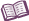 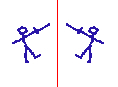 VocabularyAxis of symmetry – a line that separates mirror images.If you fold an object along an axis of symmetry, each side will match perfectly.All the snowflakes pictured below have six axes of symmetry.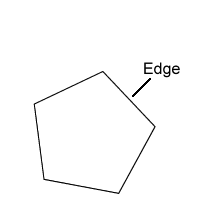 Edge – a line segment that forms a side of a polygon.A polygon is a closed shape with three or more straight sides. Examples of polygons include triangles, rectangles, pentagons, hexagons, etc.Reflection – a mirror image.Snowflake – a crystal of ice that falls through Earth’s atmosphere.Snowflakes form when supercooled water vapor freezes in clouds. Once the core has frozen, more water vapor freezes onto the growing crystal to form a snowflake. Eventually the ice crystal falls to Earth.Although their symmetry is not perfect, snowflakes generally have six axes of symmetry.Wilson “Snowflake” Bentley (1865-1931) was a Vermont farmer who photographed thousands of snowflakes. Some of his images are shown below.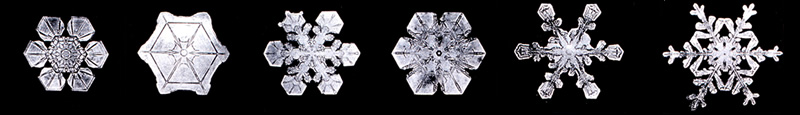 Symmetry – a property of a figure in which one part perfectly matches another when the figure is transformed in some way.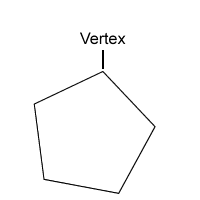 Vertex – a point on a polygon where two edges meet.